صفحه اولصفحه دوم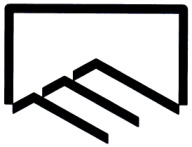 سازمان نظام مهندسي ساختمان استان يزد            شوراي انتظامي استان يزدسازمان نظام مهندسي ساختمان استان يزد            شوراي انتظامي استان يزدبه نام خدا «درخواست تجديدنظر»نام ونام خانوادگي : ..................................نشاني‌ و‌كدپستي: .................................................................................................................................................................................................................................................................نشاني‌ و‌كدپستي: .................................................................................................................................................................................................................................................................نشاني‌ و‌كدپستي: .................................................................................................................................................................................................................................................................شماره‌دادنامه : ..........................................نشاني‌ و‌كدپستي: .................................................................................................................................................................................................................................................................نشاني‌ و‌كدپستي: .................................................................................................................................................................................................................................................................نشاني‌ و‌كدپستي: .................................................................................................................................................................................................................................................................تاريخ‌ابلاغ:................................................تلفن همراه:....................................... تلفن ثابت :...........................................تلفن همراه:....................................... تلفن ثابت :...........................................تلفن همراه:....................................... تلفن ثابت :...........................................خلاصه تجديدنظرخواهي:خلاصه تجديدنظرخواهي:خلاصه تجديدنظرخواهي:خلاصه تجديدنظرخواهي:شرح‌تجديد‌نظرخواهي:.................................................................................................................................................................................................................................................................................................................................................................................................................................................................................................................................................................................................................................................................................................................................................................................................................................................................................................................................... ................................................................................................................................................................................................................................................................................................................................................................................................................................................................................................................................................................................................................................................................................................................................. ........................................................................................................................................................................................................................................... ........................................................................................................................................................................................................................................... ........................................................................................................................................................................................................................................... ........................................................................................................................................................................................................................................... ........................................................................................................................................................................................................................................... ........................................................................................................................................................................................................................................... ........................................................................................................................................................................................................................................... ........................................................................................................................................................................................................................................... ........................................................................................................................................................................................................................................... ........................................................................................................................................................................................................................................... ........................................................................................................................................................................................................................................... ................................................................................................................................................................................................................................................................................................................................................................................................................................................................................................................................................................................................................................................................................................................................................................................................................................................................................................................................................................................................................................................................................................................................................................................................................................................................................................................................................................................................................................................................................................................................................................................................................................................................................................................................................................................................................................................................................................................................................................................................................................................................................................................................................................................................... ..................................................................................................................................................    ادامه در پشت برگ تجديدنظرخواهي- امضاء و مهرشرح‌تجديد‌نظرخواهي:.................................................................................................................................................................................................................................................................................................................................................................................................................................................................................................................................................................................................................................................................................................................................................................................................................................................................................................................................... ................................................................................................................................................................................................................................................................................................................................................................................................................................................................................................................................................................................................................................................................................................................................. ........................................................................................................................................................................................................................................... ........................................................................................................................................................................................................................................... ........................................................................................................................................................................................................................................... ........................................................................................................................................................................................................................................... ........................................................................................................................................................................................................................................... ........................................................................................................................................................................................................................................... ........................................................................................................................................................................................................................................... ........................................................................................................................................................................................................................................... ........................................................................................................................................................................................................................................... ........................................................................................................................................................................................................................................... ........................................................................................................................................................................................................................................... ................................................................................................................................................................................................................................................................................................................................................................................................................................................................................................................................................................................................................................................................................................................................................................................................................................................................................................................................................................................................................................................................................................................................................................................................................................................................................................................................................................................................................................................................................................................................................................................................................................................................................................................................................................................................................................................................................................................................................................................................................................................................................................................................................................................................... ..................................................................................................................................................    ادامه در پشت برگ تجديدنظرخواهي- امضاء و مهرشرح‌تجديد‌نظرخواهي:.................................................................................................................................................................................................................................................................................................................................................................................................................................................................................................................................................................................................................................................................................................................................................................................................................................................................................................................................... ................................................................................................................................................................................................................................................................................................................................................................................................................................................................................................................................................................................................................................................................................................................................. ........................................................................................................................................................................................................................................... ........................................................................................................................................................................................................................................... ........................................................................................................................................................................................................................................... ........................................................................................................................................................................................................................................... ........................................................................................................................................................................................................................................... ........................................................................................................................................................................................................................................... ........................................................................................................................................................................................................................................... ........................................................................................................................................................................................................................................... ........................................................................................................................................................................................................................................... ........................................................................................................................................................................................................................................... ........................................................................................................................................................................................................................................... ................................................................................................................................................................................................................................................................................................................................................................................................................................................................................................................................................................................................................................................................................................................................................................................................................................................................................................................................................................................................................................................................................................................................................................................................................................................................................................................................................................................................................................................................................................................................................................................................................................................................................................................................................................................................................................................................................................................................................................................................................................................................................................................................................................................................... ..................................................................................................................................................    ادامه در پشت برگ تجديدنظرخواهي- امضاء و مهرشرح‌تجديد‌نظرخواهي:.................................................................................................................................................................................................................................................................................................................................................................................................................................................................................................................................................................................................................................................................................................................................................................................................................................................................................................................................... ................................................................................................................................................................................................................................................................................................................................................................................................................................................................................................................................................................................................................................................................................................................................. ........................................................................................................................................................................................................................................... ........................................................................................................................................................................................................................................... ........................................................................................................................................................................................................................................... ........................................................................................................................................................................................................................................... ........................................................................................................................................................................................................................................... ........................................................................................................................................................................................................................................... ........................................................................................................................................................................................................................................... ........................................................................................................................................................................................................................................... ........................................................................................................................................................................................................................................... ........................................................................................................................................................................................................................................... ........................................................................................................................................................................................................................................... ................................................................................................................................................................................................................................................................................................................................................................................................................................................................................................................................................................................................................................................................................................................................................................................................................................................................................................................................................................................................................................................................................................................................................................................................................................................................................................................................................................................................................................................................................................................................................................................................................................................................................................................................................................................................................................................................................................................................................................................................................................................................................................................................................................................................... ..................................................................................................................................................    ادامه در پشت برگ تجديدنظرخواهي- امضاء و مهرادامه‌شرح‌تجديدنظرخواهي: .................................................................................................................................................................................................................................................................................................................................................................................................................................................................................................................................................................................................................................................................................................................................................................................................................................................................................................................................................................................................................................................................................................................................................................................................................................................................................................................................................................................................................................................................................................................................................................................................................................................................................................................................................................................................................................................................................................................................................................................................................................................................................................................................................................................................................................................................................................................................................................................................................................................................................................................................................................................................................................................................................................................................................................................................................................................................................................................................................................................................................................................................................................................................................................................................................................................................................................................................................................................................................................................................................................................................................................................................................................................................................................................................................................................................................................................................................................................................................................................................................................................................................................................................................................................................................................................................................................................................................................................................................................................................................................................................................................................................................................................................................................................................................................................................................................................................................................................................................................................................................................................................................................................................................................................................................................................................................................................................................................................................................................................................................................................................................................................................................................................................................................................................................................................................................................................................................................................................................................................................................................................................................................................................................................................................................................................................................................................................................................................................................................................................................................................................................................................................................................................................................................................................................................................................................................................................................................................................................................................................................................................................................................................................................................................................................................................................................................................................................................................................................................................................................................................................................................................................................................................................................................................................................................................................................................................................................................................................................................................................................................................................................................................................................................................................................................................................................................................................................................................................................................................................................................................................................................